Dear Parents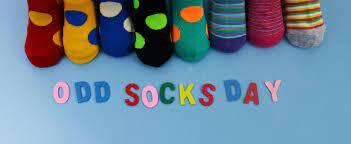 To launch our anti-bullying and friendship week next week we would like you all to wear odd socks to school on Monday 20th November. This is to celebrate us as individuals and to show that it is ok to be different. #oddsocks #oktobedifferent Healthy SnacksWe are seeing an increasing number of unhealthy snacks being eaten at break time and lunchtime. Please can we remind you to provide your child with a healthy snack such as fruit, vegetables or breadsticks.We encourage healthy eating within school, so please do not send in sweets or fizzy drinks as part of your child’s packed lunch.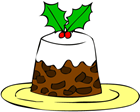 Christmas Dinner We will be having our Christmas Dinner on Tuesday 19th December. This will need to be pre-ordered on ParentPay by Thursday 14th December.Children in NeedIt has been lovely to see everyone dressed up in a variety of colourful outfits and Pudsey ears for Children In Need today!So far we have raised  a fantastic ££320 but there is still time to raise even more! Children have been busy baking  some delicious treats to sell at the end of the school day so please bring some spare cash with you at pick up time today.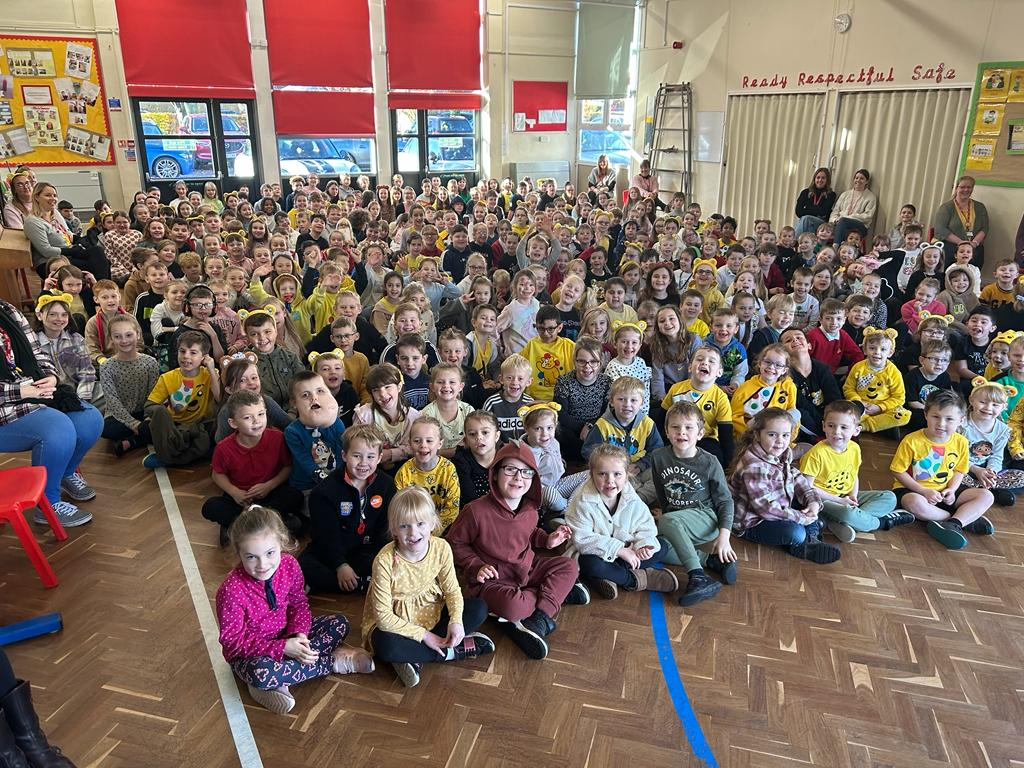 Nativities This year, Nativities will be held the week of the 11th December.Tuesday 12th December Reception Wednesday 13th December Year 2  Thursday 14th December Year 1 All performances at 9.15am and 2.15pm. Information to follow regarding tickets and costumes.Top Class Attendance for last weekReading RaffleKey Stage 1                   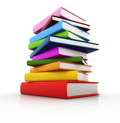 Winners:        	Badger 66%2nd Place           Owl  64%Key Stage 2Winners: 	Eagle  82%           	2nd place: 	Falcon   77%Top Doodling ClassesDoodle Maths Doodle TablesStar LearnersWell done to this week’s Star Learners 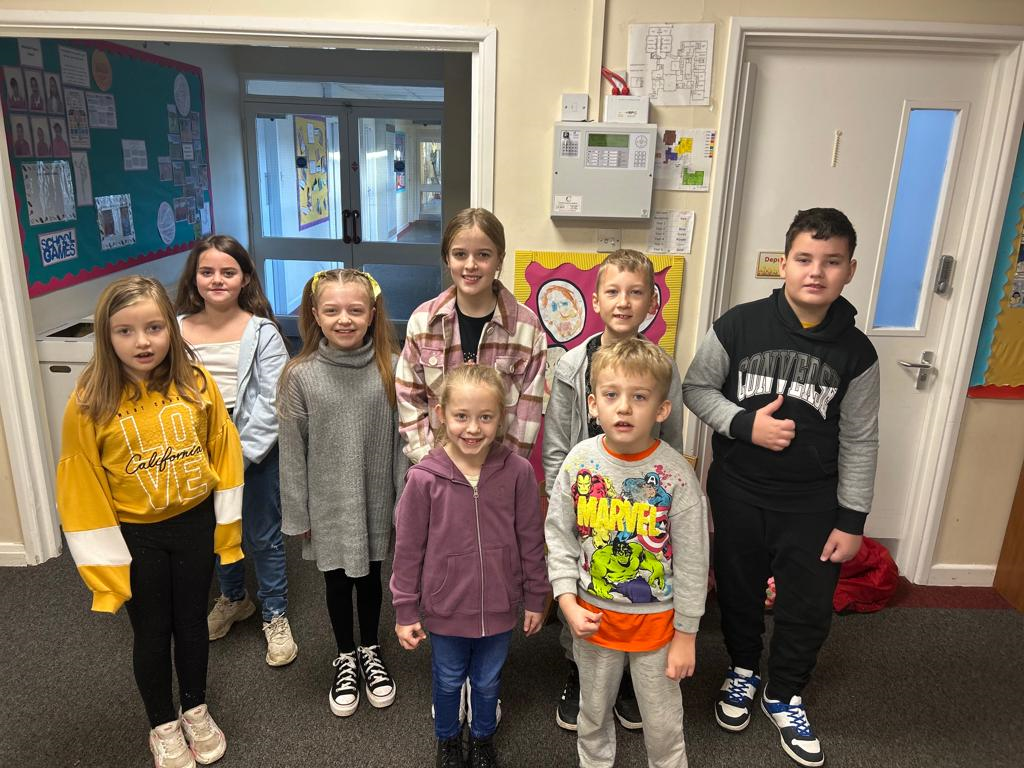 Diary Dates	NovWed 29		Flu VaccinationsThurs 30	Westfield Christmas Light switch onDecFri 1		PTA Christmas FayreTues 5		Year 6 Height & weightMon 11		Rainbow Theatre PantomimeTues 19		Christmas Dinner Day		Christmas Jumper Day		PTA Mad hair dayTues 19		End of TermJanuaryTues 2		Inset DayWed 3               	Inset DayThurs 4             	Pupils return to school 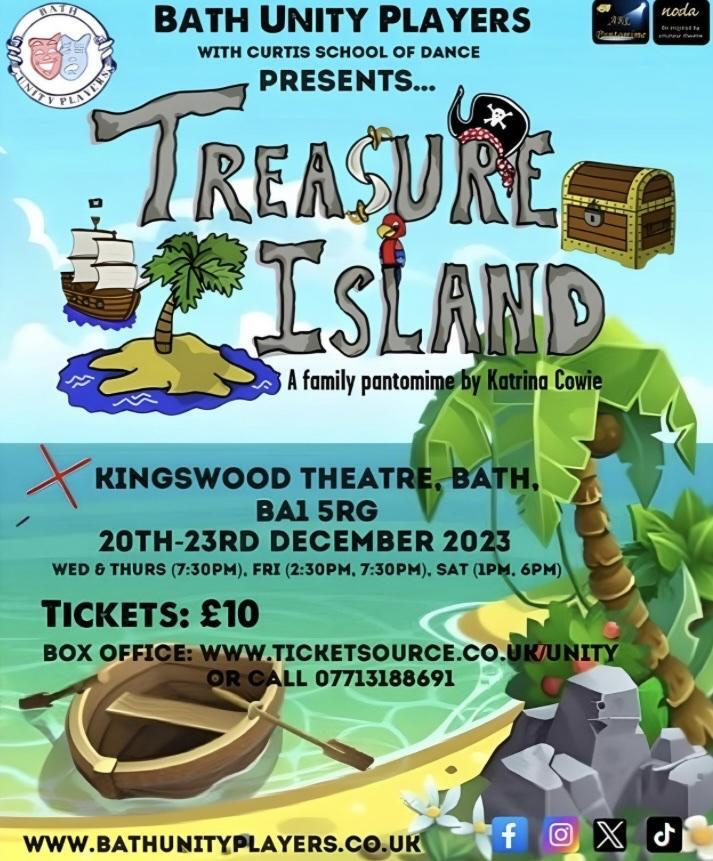 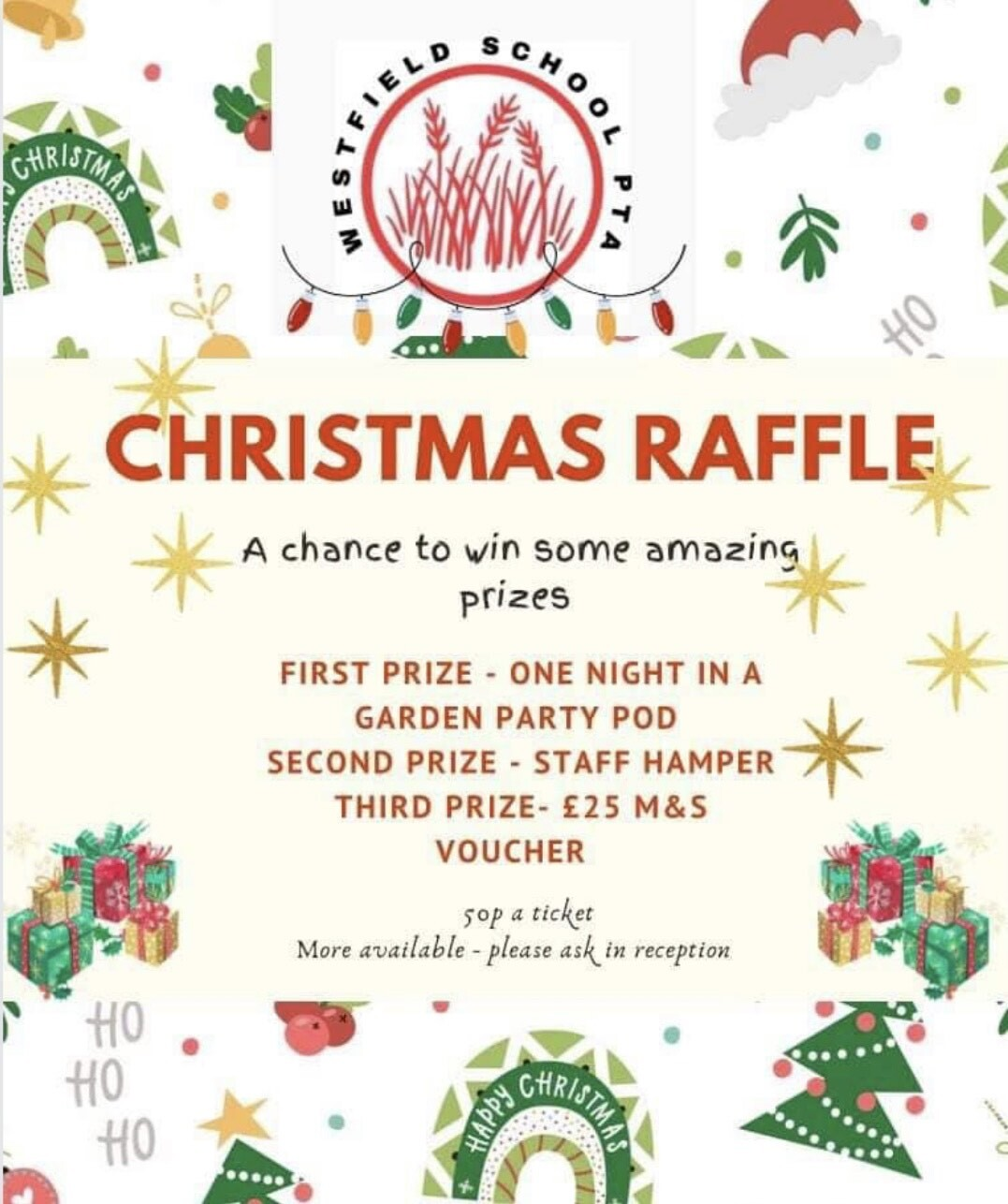 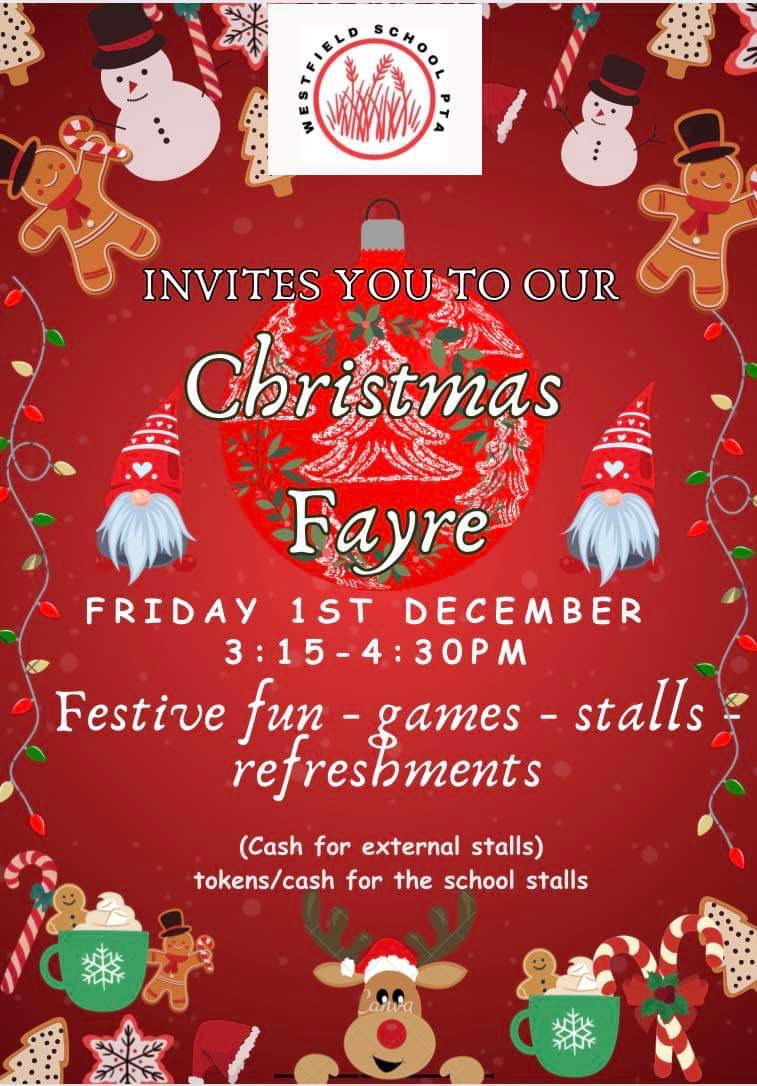 Butterfly100%Dolphin98.6%Eagle68%Dragonfly65%Monkey59%Eagle68%Butterfly62%Dragonfly42%ClassNameSchool ValueDolphinJosh HutchinsAmbitionMonkeyOlivia BevanRespectDragonflyScarlett Padfield**Everything**TurtleKimberley YellingAmbitionPantherFreddie Stenner**Everything**ButterflyCallum PalmerRespect & ResilienceEagleMia Workman**Everything**FalconLois PearceRespect